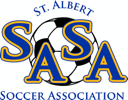 HOME TEAM IS RESPONSIBLE TO ENSURE THAT BOTH GAME SHEETS ARE DROPPED OFF TO 61 RIEL DRIVE, OR EMAILED TO marjo@stalbertsoocer.com BEFORE THE NEXT BUSINESS DAY.Game Sheet of (Team Name): ____________________________________________________________________________________________Jersey Colour:  __________________________________________________________________________________________________________Game Date: ________________________________Time:_________________ Field:  _________________________________HOME								AWAYTEAM ______________________________________ 		TEAM ______________________________________ 						     SCORE							     SCOREGame sheet must be complete before the start of the game. Player cards (PICs) must be shown to the referees. No additions after the second half.Referee is required to send any red card reports to the SASA Office within 24 hours of the game.
Referee PRINT: ________________________________ Referee Signature: __________________________________Team OfficialCard #Signature:Signature:Signature:Jersey #Player Card #GoalsYellow CardRed Card1.2.3.4.5.6.7.8.9.10.11.12.13.14.15.16.17.18.19.20.Trialist PlayerTrialist Players MUST have a separate registration form and their PIC with them to show to the refereeTrialist PlayerTrialist Players MUST have a separate registration form and their PIC with them to show to the refereeTrialist PlayerTrialist Players MUST have a separate registration form and their PIC with them to show to the refereeTrialist PlayerTrialist Players MUST have a separate registration form and their PIC with them to show to the refereeTrialist PlayerTrialist Players MUST have a separate registration form and their PIC with them to show to the referee